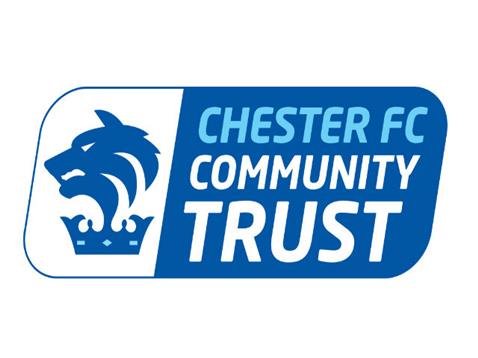 Application Form – Community Coach (Casual)Name:Address:Contact Number:Email:Please attach a full CV but all candidates MUST provide a Personal Statement and details of two referees.Personal StatementPlease use the below section to explain in detail how you meet the requirements of the job description and person specification, referring to current/previous employment, voluntary work and any personal interests or hobbies, in particular relating to coaching. Please provide details of two referees (one of which should be your current employer ifapplicable). References will only be taken up if you are to be offered the position.Name:Organisation:Telephone:Email:Name:Organisation:Telephone:Email:Please email this application together with a CV to jim.green@chesterfc.com.